Roseberry Primary School Working Long Term Map 2018-2019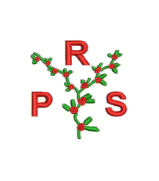 Year 6English/Maths/Science assessments to be carried out termlyAut 1Aut 2Spr 1Spr 2Sum 1Sum 2Topic QuestionTopic QuestionHave YOU got the power? Who were the Mayans?Where would you like to live: Mexico or Spain?What was all the drama about in the 1500s?What came first the dinosaur or the egg?Production???NC CoverageNC Coverage- Aspect or theme in British History extending chronological knowledge beyond 1066 (powerful women in history)Non-European society(Mayans and their civilisation)Study a region of Europe and compare and contrast with the Americas(Mexico and Spain)Aspect or theme in British History extending chronological knowledge beyond 1066(Shakespeare, Stuarts, Plague, Fire of London)Describing how adaptation leads to evolutionDescribing how adaptation leads to evolutionBritish ValuesSMSCBritish ValuesSMSCThe rule of Law and respecting the criminal and civil law of EnglandRespect for different people’s faiths, feelings and valuesSense of enjoyment and fascination – the Mysterious MayansRespect for different people’s faiths, feelings and valuesUnderstanding and appreciating different cultures and beliefsRespect for different people’s faiths, feelings and valuesKnowledge of how Britain’s parliamentary system has shaped our history and valuesRespect for different people’s faiths, feelings and valuesSense of enjoyment in learning about ‘themselves’Sense of enjoyment in learning about ‘themselves’Global Goals/RRSAGlobal Goals/RRSA5. Gender equality8. Decent work and economical growth13. Climate action6. Clean water and sanitation3. Good health and wellbeing3. Good health and wellbeingNational Curriculum CoverageScience

P.L TaskElectricityWorking ScientificallyComponent images and famous scientistAnimals including humans*LightWorking ScientificallyChild led investigationLiving things and habitats Sorting activity (Venn or Carrol diagram)Evolution and InheritanceSRE TalkOpen questionsNational Curriculum CoverageComputingE-safety: Raising AwarenessPower of social mediaE-safety: Social NetworkingLet’s Learn a LanguageE-safety: Cyberbullying and Reporting AbuseYoung AuthorsE-safety: What is copyright?‘Appy’ Times Part 1E-safety: Gaming and CollaborationAppy Times Part 2E-safetyHeroes and Villains GraphicsNational Curriculum CoverageHistoryLawsGirl power, historical women (suffragettes)Non-European ancient civilisation - MayansStuarts (beyond 1066)Family TreesFamily TreesNational Curriculum CoverageGeographyMap work (time zones)Grid References (4 and 6)Comparing a place in Europe with that of the AmericasFeatures e.g. volcanoes, rivers, earthquakesFieldwork (aerial maps)BiomesVegetation Belts
Grid Reference recapMap Skills – Fieldwork (aerial maps)GeocachingNational Curriculum CoverageArt Powerful art – art with a strong message BanksyFamous Artists (Salvidor Dali)Drawing (Create optical illusions/Op art.)Famous Artists(Lichtenstein – Pop art)National Curriculum CoverageDTDesign and produce an ‘invention’ (linked to Marie Curie)Designing and creating the packaging for a chocolate barPuppet Show Project linked to ShakespeareCooking – understanding seasonalityAnalyse and Evaluate existing productsNational Curriculum CoverageMusicClassical Composers/Musicians – the power of musicHistory of music and MusiciansComposition – notation(link to a Shakespearean performance)Composition – notation Leavers’ PerformanceNational Curriculum CoveragePEAttacking and defendingAttacking and defendingFitnessDanceOutdoor adventurous activitiesAthleticsNational Curriculum CoverageRERights of Passage(Stockton syllabus)If life is a journey, what happens on the way?Christianity – Christmas (Stockton syllabus)Mayan ReligionExpression of Faith through art (Stockton syllabus)Christianity – Easter (Stockton syllabus)SATs/Transition (as per Stockton syllabus)SATs/Transition (as per Stockton syllabus)National Curriculum CoverageP.L TaskRights of Passage(Stockton syllabus)If life is a journey, what happens on the way?Christianity – Christmas (Stockton syllabus)Mayan ReligionExpression of Faith through art (Stockton syllabus)Christianity – Easter (Stockton syllabus)SATs/Transition (as per Stockton syllabus)SATs/Transition (as per Stockton syllabus)Visits, Visitors and EnrichmentVisits, Visitors and EnrichmentCrucial CrewChocolate tastingMexican/Spanish food tastingAnimal Petting
(Pet Mania, Zoo lab?)Light Water ValleySRE NurseEnglish English Information Guides, Recounts, ExplanationsPoetryStories/poems from other culturesPersuasion, ExplanationsAdvertStory Writing, Poetry – Modern and Classic, DiscussionPlayscripts, BiographiesVisual Texts, Modern and Classic Fiction by significant AuthorsModern and Classic Fiction by significant Authors, AutobiographiesSuggested TextsSuggested TextsMatilda – Roald DahlA Monster CallsThe ArrivalAli’s StoryMacbethRomeo and Juliet
A Midsummer Night’s Dream
The TempestLittle ChangesAlice through the Looking GlassLittle ChangesAlice through the Looking GlassMathsMathsArithmetic Four operationsFractions, Decimals and Percentages, AveragesReasoningReasoningReasoningProblem SolvingFrenchFrenchDescribing French characters Coco ChanelSainte BernadetteJean D’arcL’histoire de chocolatQuel temps fait-il?WeatherLa nourriture/ Healthy EatingJobsWhen I am older I would like to beTopic Assessment FocusTopic Assessment FocusPE/ScienceHistory/ComputingGeography/PEMusic/PER.E/PE/SciencePE